Отчет по проведению недели истории и общественных наукС 03.12.18  по14 .12.2018 года в МКООУ СШИ с.Виахту  проходила Неделя истории и  общественных наук .                 Предметная неделя истории  проводятся ежегодно с целью развития познавательной и творческой активности обучающихся,  а также для повышения профессиональной компетентности учителя.                 Задачи предметной недели:- совершенствование профессионального мастерства педагога через подготовку, организацию и проведение открытых уроков и внеклассных мероприятий;
- вовлечение обучающихся в самостоятельную творческую деятельность, повышение их интереса к истории, обществознанию, праву;- выявление обучающихся, которые обладают творческими способностями, стремятся к углубленному изучению определенной учебной дисциплины или образовательной области.               В 2018 году 12 декабря исполнится 25 лет Конституции РФ, в связи с этим  во время проведения Недели  истории и обществознания были  запланированы  мероприятия, посвященные  Дню конституции.             Согласно  плану проведения недели истории и обществознания были проведены следующие мероприятия:       03 декабря состоялось открытие  предметной недели. Обучающиеся были ознакомлены с планом проведения мероприятий. В школе был оформлен стенд.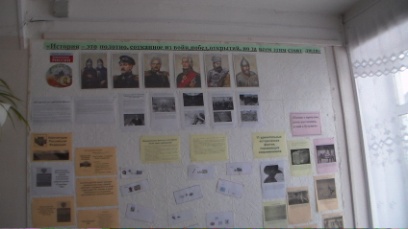 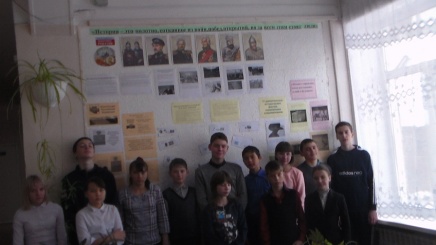 4 декабря между учениками 5 и 8 класса была проведена своя игра «Древний мир». Все обучающиеся были поделены на две команды. С большим азартом и интересом прошла эта игра.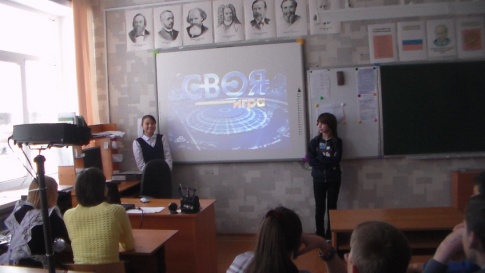 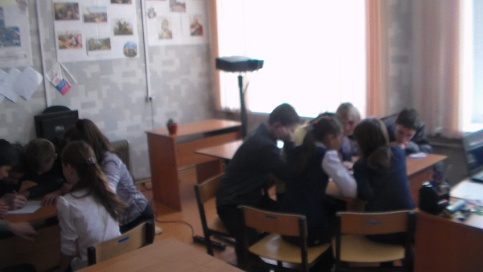 В рамках недели истории и общественных наук прошли мероприятия разной направленности: викторина «Экономические загадки», «Государственные символы России», просмотр и обсуждение видеороликов о  блокаде Ленинграда, «Блокадный хлеб», Прошли открытые мероприятия: урок истории «Первые китайские государства» и внеклассное мероприятие: познавательная игра «Конституция Российской Федерации»,  на которых присутствовали педагоги и родители обучающихся.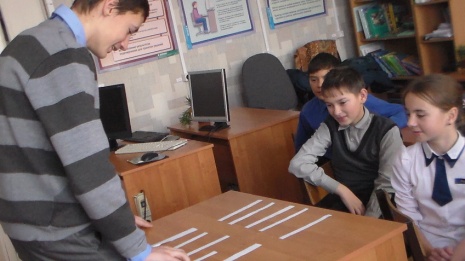 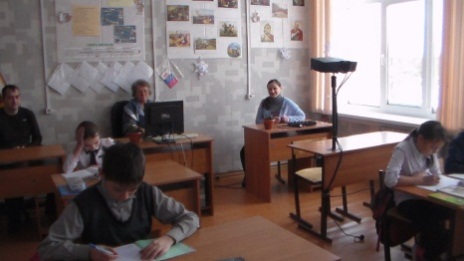 Так же были объявлены конкурсы рисунков «Древнегреческие божества». В конце декады подведены итоги и объявлены победители. Ими стали:  Ниганов Александр 7 класс, Романовская злата 5 класс, Шурыгин Глеб 6 класс.  В конкурсе сочинений «Если бы я был президентом» победительницей  стала ученица 7 класса  Бачурина Ольга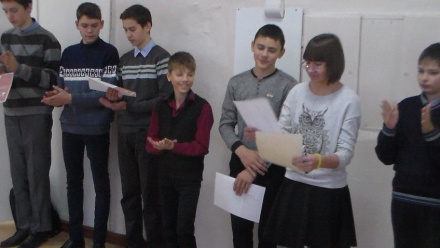 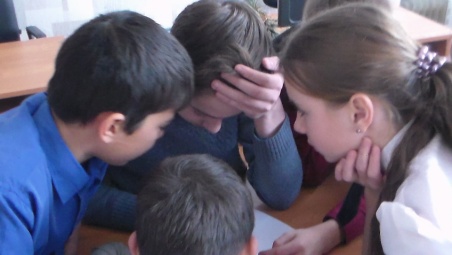 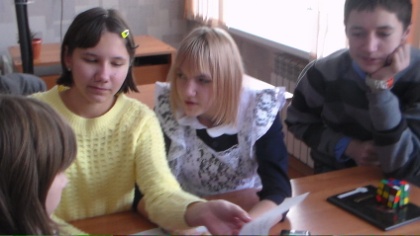  В конце декады состоялась линейка, на которой были отмечены лучшие обучающиеся, показавшие хорошие результаты и принявшие активное участие в декаде. Они отмечены грамотами и подарками.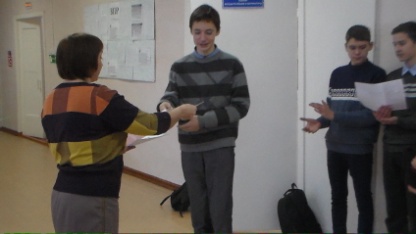 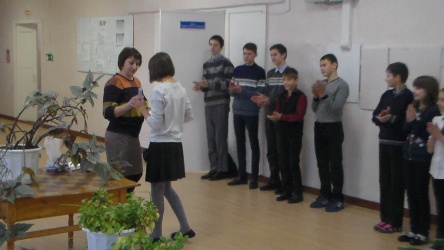 Учитель истории и обществознания  Лихалит Н.М.           